______________________________________________________________________Rezultatele activităţiiDirecţiei agricultură şi alimentaţie a Consiliului Raional Ştefan Vodă în anul 2017Direcţia agricultură şi alimentaţie a raionului Ştefan Vodă  în activitatea sa se călăuzeşte de prevederile Constituţiei Republicii Moldova, legile şi hotărârile Parlamentului RM, hotărârile, dispoziţiile şi ordonanţele Guvernului RM, ordinile, directivele, programele, instrucţiunile Ministerului Agriculturii, Dezvoltării Regionale şi Mediului , deciziile Consiliului raional, dispoziţiile Preşedintelui raionului şi execută în acest scop funcţii de bază ca:Promovarea politicii agrare a statului în raion, supraveghează respectarea normelor juridice şi administrative, tehnologice şi ecologice asupra proceselor de producere, monitorizarea stării social–economice şi ecologice a agenţilor economici din sectorul agroalimentar indiferent de forma de proprietate şi organizare juridică, acordarea asistenţei informaţionale, metodologice şi tehnologice tuturor producătorilor şi prelucrătorilor producţiei agricole, elaborarea programelor de dezvoltare a ramurilor din sectorul agroalimentar, sintezelor şi prognozelor lunare, trimestriale şi anuale privind situaţia social–economică în sectorul agroalimentar al raionului, monitorizarea şi calcularea pierderilor în urma calamităţilor naturale ale agenţilor economici din raion.În acest context, au fost întreprinse un şir de acţiuni în vederea creării condiţiilor pentru activitatea producătorilor agricoli la majorarea volumului de producere, comercializare şi prelucrare a producţiei agricole, sporirea volumului producţiei agricole cu valoare adăugată înaltă, redresarea situaţiei în sectorul zootehnic şi industria prelucrătoare a raionului, organizarea producerii şi comercializării producţiei ecologice, creşterea exporturilor de produse agroalimentare, consolidării terenurilor şi exploataţiilor agricole, protecţia mediului şi utilizarea resurselor naturale, pregătirea şi instruirea specialiştilor din sectorul agroindustrial, promovarea sectorului agrar al raionului în atragerea investiţiilor, acordarea ajutorului şi perfectarea documentelor pentru alocarea surselor financiare din Fondul de subvenţionare a producătorilor agricoli, precum şi un şir de alte acţiuni organizatorice, decizionale şi de muncă explicativă.Fondul funciar al raionului constituie  99838 ha şi este în folosinţa a 31800 de proprietari cu destinaţie agricolă, dintre care 289 sunt persoane juridice iar restul persoane fizice care au în posesie loturi şi grădini de dimensiuni mici. Persoanele juridice ca forma de proprietate se împart în:Anexa 1105-Societăţi cu Răspundere Limitată15-Societăţi Comerciale7-Societăţi pe acţiuni5-Întreprinderi Mixte7-Cooperative Agricole de Producţie150-Gospodării Ţărăneşti Suprafaţa terenurilor agricole constituie 66727 ha. Teren arabil 54673 ha.            Plantaţii multianuale 8143 ha, dintre care: Anexa 2(partea 1)livezi 3732 ha; viţă de vie 4100 ha; nuc 310 ha; Pentru roada anului 2017 au fost însămânțate în total 52329 ha, inclusiv: grâu de toamnă - 18903 ha; orz - 2755 ha; porumb pentru boabe - 12678 ha; floarea soarelui - 15323 ha ; mazăre pentru boabe - 1783 ha; rapiţă-562 ha;tutun-12 ha;altele culturi cerealiere - 313 ha. În ansamblu pe raion în anul 2017 s-au produs 189168  tone cereale, inclusiv din prima grupă – 95873 tone; porumb pentru boabe – 57440 tone; floarea soarelui peste -35855 tone. În anul 2017 s-au recoltat - 16058 tone struguri,- 19913 tone fructe-12922 tone legume-10588 tone cartofi-3532 tone culturi bostănoaseS-a produs 2867 tone carne şi  12887 tone de lapte.   Volumul total al producţiei realizate în raion la preţurile de astăzi, constituie 1.7 mlrd. lei. De pe fiecare hectar s-au recoltat: Anexa 4Culturi cerealiere şi leguminoase 40,3 q/ha;grâu 39,2 q/ha; porumb pentru boabe 48,4 q/ha;floarea soarelui 22,2 q/ha;  cartofi 90,2 q/ha; legume de câmp 170,9 q/ha;culturi bostănoase 24,2 q/ha;fructe total 89,6 q/ha; struguri 70,2 q/ha; La capitolul culturilor de câmp menţionăm, că în toamna anului 2017 au fost însămânțate cu:Anexa 2(partea 2)- grâu 17920 ha ;- orz 1716 ha; - rapiţă 1929 ha; Din cele 33108 ha preconizate pentru arătura de toamnă, sunt arate 31259 ha, ori 94 la sută din suprafaţă. În raion activează 15 miniferme de bovine, 9 ferme de porcine şi 32 de ovine. Anexa 5 În gospodăriile ţărăneşti şi de fermieri se întreţin: 3573 bovine, inclusiv 2892 vaci, peste 10467 mii capete de ovine şi caprine, 6756 porcine şi peste 228835 mii păsări. În ramura apiculturii activează 165 apicultori cu efectivul de 4100 familii de albine. Producţia globală de miere  a constituit 62 tone. În condiţiile climaterice pe perioada de vegetaţie, unica măsură radicală de optimizare a regimului hidric a solului o constituie irigaţia. În anul 2017 prin Sistema de Stat au fost irigate 285 ha fizice din 400 ha planificate. În ultimii ani producătorii agricoli dau prioritate irigaţiei mici, care este mai efectivă, faţă de irigarea din Sistema de Stat. Prin această metodă au fost irigate 1541 ha, inclusiv prin picurare 1263 ha, cu 130 ha mai mult ca în anul 2016.Anexa 6 În anul 2017 au fost date în exploatare 3 frigidere cu o capacitate totală de 1100 tone şi la moment pe teritoriul raionului  activează 20 frigidere cu o   capacitate de păstrare de 11942 tone, tot odată continuă construcţia complexurilor frigorifice de SRL ,,Applum DAB”, s. Slobozia cu capacitatea 3000 tone şi a SRL ,,Balcom Agro”, s. Palanca cu capacitatea 500 tone. Pe calea extinderii capacităţilor şi posibilităţilor  au pornit  SRL,,Farm Prod” s. Olănești şi SC,,Vitis Victoria”SRL or. Ștefan Vodă  la frigiderele care le deţin adaugă spaţii noi. Anexa 7Pe parcursul anului 2017 specialiştii Direcţiei agricultură şi alimentaţie au acordat ajutor concret agenţilor economici la perfectarea dosarelor pentru subvenţionarea anumitor activităţi investiţionale a producătorilor agricoli din Bugetul de Stat pentru anul 2017. În total au fost perfectate 223 dosare. Suma investiţiilor constituie 260 mln. lei. Cele mai mari sume investite în sectorul agrar îi revin submăsurii 1.3 ,,Stimularea investiţiilor pentru procurarea tehnicii şi utilajului agricol convenţional”, care constituie 28.101.560 lei, submăsurii 1.2 ,,Stimularea investiţiilor pentru înfiinţarea, modernizarea şi defrişarea plantaţiilor multianuale, inclusiv a plantaţiilor viticole şi a plantaţiilor pomicole” 10.703.663 lei, submăsurii 1.6.1 ,,Casele de ambalare şi frigiderele de păstrare a fructelor, strugurilor şi a legumelor” 8.046.688 lei, submăsurii 2.2 ,,Stimularea investiţilor pentru procurarea echipamentului de irigare” 7.844.652 lei, cea ce ne arată că agenţii economici din raionul nostru  alocă sume mari în dezvoltarea şi modernizarea întreprinderilor  agricole  şi  terenurilor gestionate.	Valoarea totală a sumelor solicitate, conform dosarelor înaintate către Agenţia de Intervenţii şi Plăţi în agricultură pe toate măsurile stipulate în Regulamentul de subvenţionare constituie 35.740.656 lei, din care 24.736.274 lei sunt deja autorizate şi transferate către beneficiari.Conform statelor de personal  structura Direcţiei Agricultură şi Alimentaţie este compusă din şeful Direcţiei, doi specialişti principali, doi specialişti superiori,un specialist. Pe parcursul anului 2017 personalul Direcţiei a activat în lipsa a şefului direcţiei şi a specialistului superior, iar din luna august şi a specialistului principal. În pofida faptului acesta, au fost organizate şi desfăşurate 12 seminare cu participarea producătorilor agricoli pe diverse teme, inclusiv modul de utilizare a Fondului pentru subvenţionarea producătorilor agricoli, necesitatea extinderii suprafeţelor culturilor agricole cu o valoare adăugată înaltă, atragerea investiţiilor în sectorul agrar al raionului, implementarea tehnologiilor moderne de cultivare a culturilor agricole şi exploatarea animalelor, protecţia mediului şi utilizării resurselor naturale, consolidarea terenurilor şi exploataţiilor agricole, producerea producţiei ecologice, creşterea calităţii capitalului uman etc.În cadrul raionului în perioadele principale de vegetaţie a culturilor s-a organizat schimb de experienţă între agenţii economici pe baza întreprinderilor cu înalt grad de gestionare a ramurilor sectorului agrar.În cadrul lucrărilor acestor seminare au fost invitaţi savanţi şi specialişti cu o bogată experienţă de lucru de la Universitatea Agrară din Chişinău, Institutul Ştiinţifico-Practic de Horticultură şi Tehnologii alimentare, Institutul de Cercetări pentru culturile de câmp „Selecţia”, companii cu capital străin din domeniul agrar.Specialiştii Direcţiei agricultură şi alimentaţie au organizat şi au desfăşurat acţiuni legate de „Ziua Naţională de înverzire a plaiului natal”, expoziţia republicană ,,Farmer-2017” or. Chișinău, expoziția-târg ediţia a II-a ,,Hai la piersici” s. Tudora, sărbătorii ,,Festivalul Strugurelui” or. Cimișlia, ,,Ziua Naţională a Vinului”, iarmaroacele de toamnă, sărbătorii profesionale „Ziua lucrătorului din agricultură şi industria prelucrătoare” şi a concursului raional ,,Toamna de Aur”.Se acordă la timp şi la momentul cuvenit ajutor agricultorilor în simplificarea procesului de acces la factorii de producţie (seminţe, îngrăşăminte, pesticide, tehnică agricolă), verificării în teritoriu şi perfectării actelor privind plantarea plantaţiilor multianuale, prelucrarea solului şi semănatul culturilor agricole, casării şi defrişării plantaţiilor multianuale, utilizării pesticidelor şi îngrăşămintelor, instalarea şi exploatarea instalaţiilor de irigat. În comun cu alte servicii desconcentrate cât şi de sine stătător specialiştii Direcţiei au avut deplasări în teritoriu unde au participat în comisii comune legate de disciplina muncii cât şi la evaluarea pierderilor agenţilor economici în urma calamităţilor naturale, precum şi participarea ca reprezentanţi ai Consiliului Raional la licitaţiile petrecute de Administraţiile Publice Locale la darea în arendă sau vinderea terenurilor agricole.În adresa Direcţiei agricultură şi alimentaţie au parvenit petiţii la care s-au dat răspunsuri în termenul stabilit de legislaţia în vigoare. Au fost primite  scrisori, informaţii şi au fost expediate răspunsuri, acte centralizatoare, demersuri şi diferite rapoarte cu caracter informaţional.Şeful Direcţiei agricultură şi alimentaţie                         Mircea CuclencoREPUBLICA MOLDOVACONSILIUL RAIONAL ŞTEFAN-VODĂDIRECŢIA AGRICULTURĂŞI ALIMENTAŢIE A RAIONULUI ŞTEFAN – VODĂMD –4201, or. Ştefan  Vodă, str. Libertăţii 1,  tel. (242) 2-53-07, fax (242) 2-53-05e-mail: daastefanvoda@mail.ru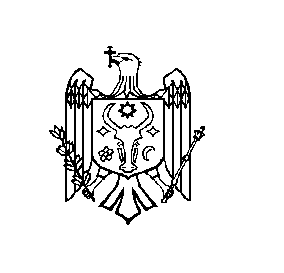 РЕСПУБЛИКА МОЛДОВАРАЙОНЫЙ СОВЕТ ШТЕФАН-ВОДЭУПРАВЛЕНИЕ СЕЛЬСКОГО ХОЗЯЙСТВА И ПРОДОВОЛЬСТВИЯ РАЙОНА ШТЕФАН-ВОДЭMD – . Штефан  Водэ, ул. Либертэций 1,  тел. (242) 2-53-07, факс (242) 2-53-05e-mail: daastefanvoda@mail..ru